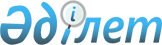 О признании утратившим силу постановление акимата Зайсанского района "Об утверждении методики ежегодной оценки деятельности административных государственных служащих корпуса "Б" по Зайсанскому району" № 121 от14 марта 2015 годаПостановление Зайсанского районного акимата Восточно-Казахстанской области от 01 февраля 2016 года N 64       Примечание РЦПИ.

      В тексте документа сохранена пунктуация и орфография оригинала.

      В соответствии со статьей 37 пункта 8 Закона Республики Казахстан "О местном государственном управлении и самоуправлении в Республике Казахстан" от 23 января 2001 года акимат Зайсанского района ПОСТАНОВЛЯЕТ:

      1. Признать утратившим силу постановление акимата Зайсанского района "Об утверждении методики ежегодной оценки деятельности административных государственных служащих корпуса "Б" по Зайсанскому району" № 121 от 14 марта 2015 года (зарегистрировано в Реестре государственной регистрации нормативных правовых актов за номером 3870 от 14 апреля 2015 года, опубликовано за № 37 в районной газете "Достык" от 6 мая 2015 года).

      2. Постановление вводится в действие со дня его принятия.


					© 2012. РГП на ПХВ «Институт законодательства и правовой информации Республики Казахстан» Министерства юстиции Республики Казахстан
				
      Аким района

 А.Ондаканов
